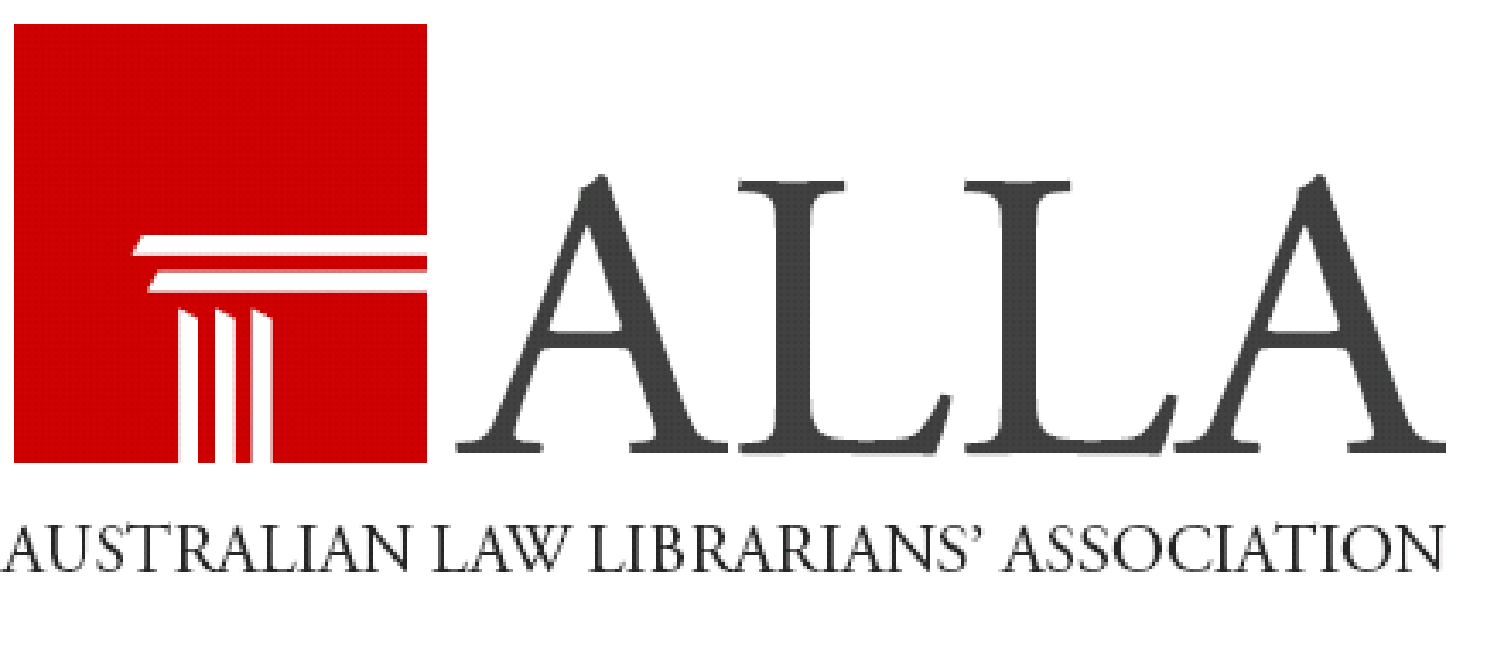 Ordinary membersWhen nominating for an ordinary member, there is no need to identify which sub-role is of interest. At the first committee meeting after the AGM these roles will be discussed. Role Responsibilities BenefitsPresident Chair the Committee and monthly meetingsCo-ordinate and drive new initiatives for the Association Liaise with representatives from other ALLA divisions and relevant library associationsRepresent the Association Liaise with the  National Board Leadership experienceGain skills in facilitating meetingsAttend bi-monthly divisional presidents meetingsStrategic planning in conjunction with the ALLA (NSW) committeeMake new contacts in the law library profession Vice President Support the President in carrying out his/her dutiesRepresent the Association on behalf of the President, as requiredVice President will be successive to the President's roleSupport decision making of committeeCarries out special projects at the behest of the committee such as recording and broadcasting ALLA events. Leadership experienceGain skills in facilitating meetingsStrategic planning in conjunction with the ALLA (NSW) committeeMake new contacts in the law library professionSecretary Liaise with the President to distribute the agenda Ensure the Rules of Association are complied withTake minutes at members meetings (where applicable) and at the NSW Executive Committee meetingsTake minutes at the AGMKeep in his/her custody or control, all records, books and other documents relating to the association (This is the duty of the Public Officer. See Rule 39 of the ALLA Rules) Gain skills and experience in preparing agendas and writing minutesGain and improve record keeping skillsGain organisational and secretarial skillsMake new contacts in the law library profession Treasurer Maintain financial records of ALLA (NSW) activities Report to the NSW Executive Committee at monthly meetingsReport to ALLA (NSW) members at the AGMCreate and pay invoices as required by the ALLA (NSW) Gain experience with managing financial information and budgetsGain experience dealing with auditors (ALLA uses professional auditors) Gain experience creating invoicesMake new contacts in the law library profession Gain experience maintaining electronic financial records Social Media and Website Coordinator Update the NSW section of the ALLA website  with new Committee details and new CPD or social events and the member newsletterUpdate the NSW Executive Committee website with archived meeting minutes and other relevant historical documents including newslettersResponsible for assigning new members to listservManage non-member elist requestsUnsubscribe members from the elistMonitor content on ALLA (NSW)'s social media platformsGain experience updating websites using content management software (currently Joomla) Contribute to the Associations traditional communication and social media platforms Gain experience managing listservs Make new contacts in the law library profession Gain experience in managing social media platforms in a professional contextEvents Coordinator Liaise with the CPD Coordinator for any CPD eventsOrganise locations and lunch for monthly members meetingsOrganise the annual Christmas PartyOrganise social events planned by the Committee from time to time (general February and July for the welcome to the New Year and End of Financial Year celebrations) Gain experience with event management Organise social events such as our Christmas PartyMake new contacts in the law library profession Continuing Professional Development Coordinator Proactively assess and address the continuing education needs of ALLA membersAlert members to relevant CPD opportunities (from both ALLA and relevant external organisations) Coordinate new CPD events, including guest speakers and/or consultantsCoordinate the annual ALLA Legal Research Workshops (organised at the discretion of the Committee)Contribute to the professional development of Australian law librariansGain experience coordinating professional developments Liaises with potential sponsorsMake new contacts in the law library profession